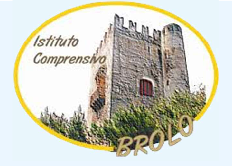 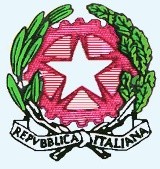 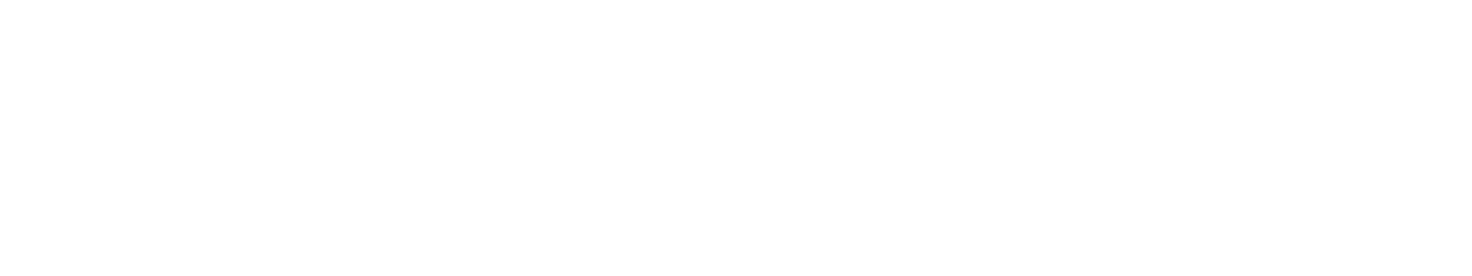 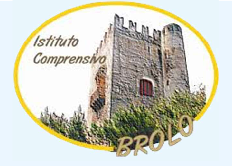 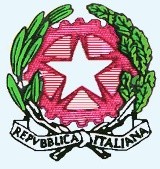 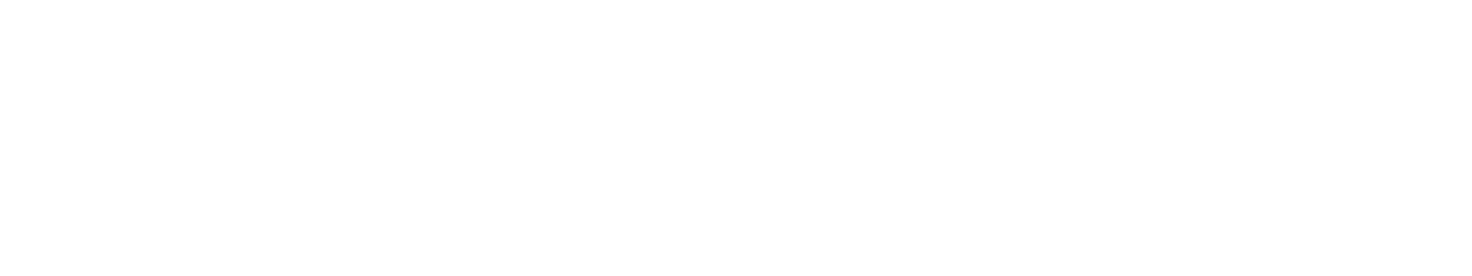 Mod. ore eccedenti da inviare a scuola e al responsabile di plessoSOSTITUZIONE DOCENTI ASSENTI        Scuola infanzia_________________________________    Scuola primaria_________________________________                              data ________________					Il Docente________________________DATADOCENTE ASSENTESEZ./CLASSEORARIOORARIODOCENTE SUPPLENTEFIRMADATADOCENTE ASSENTESEZ./CLASSEdallealleDOCENTE SUPPLENTEFIRMA